Dr. Matthew W. Fabian, DOMason City Clinic
MercyOne North Iowa Medical CenterGeneral Surgery Advanced Training: 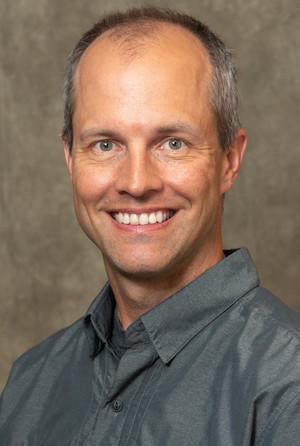 Bariatric Surgery & Gastroesophageal Reflux Disease, Weight loss & Nutrition CareBoard-Certified: General Surgery, American Board of SurgeryFellowship Trained: Bariatric Surgery, University of MN, Minneapolis, MNResidency: General Surgery, University of North Dakota, Grand Forks, NDDO: A.T. Still University of Health Sciences, Kirksville College of Osteopathic Medicine, Kirksville, MO
Certifications & LicensureIA State License
2018 - 2019ND State License2008 - 2018MN State License2008 - 2018American Board of SurgerySurgeryAwards, Honors, & RecognitionCMS Meaningful Use Stage 1 CertificationEpicCare Ambulatory EMR, Epic Systems Corporation, 2012-2013Fellow (FACS)American College of SurgeonsDr Fabian will be speaking about Modern Approach to the Patient with GERD, from a Surgeon’s Perspective at the MSGNA Fall Conference